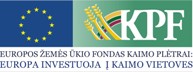 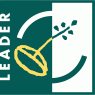 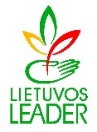 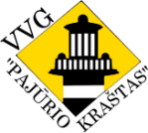 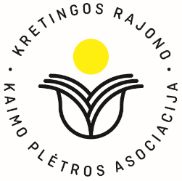 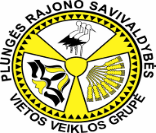 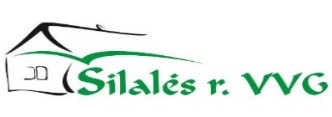 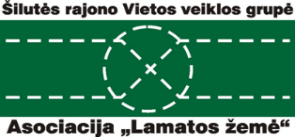 VIETOS VEIKLOS GRUPĖ „PAJŪRIO KRAŠTAS“Teritorinio bendradarbiavimo projektas „Maistas, kurį galima valgyti“MOKYMŲ PROGRAMA2023-02-17VAISIŲ IR UOGŲ PERDIRBIMASLektorė: Lina NorvilienėDalyvių registracija: tel. +370 677 69402,   el.p. info@kretingosvvg.ltLaikasTemos9.00-9.30UAB METOS prisistatymas9.30-10.30VET reikalavimai augalinio maisto pirminių produktų perdirbimui10.30-11.00Kava11.00-11.30Augalinio maisto pirminių produktų perdirbimo poreikis Lietuvoje.11.30-12.00Gamybinių patalpų įrengimo pavyzdžiai, projektai.12.00- 12.30Patalpų temperatūros ir drėgmės stebėjimo sistema12.30-13.30Pietūs13.30-14.30UAB MODULIŲ SERVISO CENTRAS. Konteinerinės gamybinės patalpos.14.30-15.00UAB MANJANA. Darbo vietos paruošimas ir dezinfekcijos priemones. 15.00-15.15Kava15.30-16.00UAB MANJANA. Pakavimo priemonės.16.00-17.00Gamybinės įrangos asortimentas ir galimybės